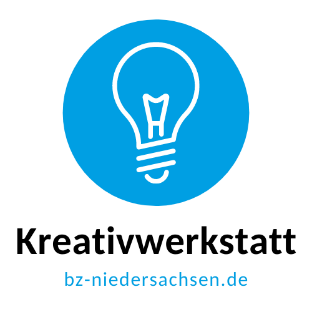 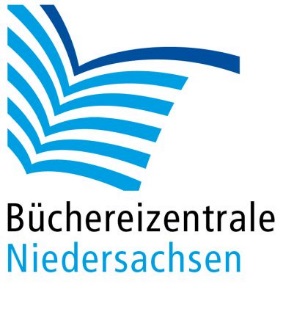 Konzept für Bee-Bot und Blue-BotQuadrate 
Druckvorlage 15 x 15 cm, ohne Spielmatte verwendbar
